Муниципальное бюджетное общеобразовательное учреждениесредняя общеобразовательная школа №3Еманжелинского муниципального района Челябинской области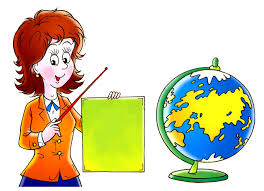 Методические рекомендации  по здоровьесбережениюРазработчик: Тарасова Анна Анатольевна,зам.дир. по УВРЕманжелинск  2015АктуальностьЗдоровый образ жизни не занимает пока первое место в иерархии потребностей и ценностей человека в нашем обществе. Но если мы научим детей с самого раннего возраста ценить, беречь и укреплять своё здоровье, если мы будем личным примером демонстрировать здоровый образ жизни, то можно надеяться, что будущее поколение будет более здоровым и развитым не только физически, но и личностно, интеллектуально, духовно.  Здоровье – одна из главных ценностей в жизни. И одной из сторон данного процесса должно явиться формирование культуры здоровья, как части общей культуры человека – осознание здоровья, как жизненно важной ценности, воспитание ответственного отношения к своему здоровью, здоровью окружающих людей и природной среды.Цель Сформировать у дошкольников основы здорового образа жизни и добиться осознанного выполнения элементарных правил здоровьесбережения.ЗадачиФормировать понимание необходимости заботиться о своем здоровье, беречь его, учиться быть здоровыми и вести здоровый образ жизни;- прививать любовь к физическим упражнениям, закаливанию;- повышать грамотность родителей в вопросах воспитания и укрепления здоровья дошкольников.- формирование навыков общения дети – родители – воспитатели. Интеграция областей: здоровье, познание, коммуникация, социализация, художественное творчество, безопасность. Для достижения целей здоровьесберегающих технологий в дошкольном возрасте  рекомендуются  следующие группы средств:1.     Подвижные игры на прогулке, в спортивном зале. Подвижные и спортивные игры – как часть физкультурного занятия, на прогулке, в групповой комнате - малой, средней и высокой степени подвижности.Г.А. Сперанский писал: "День, проведённый ребёнком без прогулки, потерян для его здоровья”. Ребёнок дошкольного возраста должен ежедневно находиться на улице не менее 3-х часов.  С детьми необходимо  как можно больше находиться на свежем воздухе.2. Физкультминутки и динамические  паузыДинамические паузы – во время занятий, 2-5 мин., по мере утомляемости детей. Рекомендуется для всех детей в качестве профилактики утомления. Могут включать в себя элементы гимнастики для глаз, дыхательной гимнастики и других в зависимости от вида занятия.
3.     Пальчиковая гимнастикаГимнастика  проводится  с младшего возраста индивидуально либо с подгруппой ежедневно. Рекомендуется всем детям, особенно с речевыми проблемами. Проводится в любой удобный отрезок времени.4.Дыхательная гимнастикаГимнастика рекомендуется  в различных формах физкультурно-оздоровительной работы. Обеспечить проветривание помещения,  дать детям инструкции об обязательной гигиене полости носа перед проведением процедуры.- «Найди и покажи носик»;- «Помоги носику собраться на прогулку» (очищение носа салфеткой или носовым платком).- «Носик гуляет» - вдох и выдох через нос.- «Носик балуется» - вдох через нос с сопротивлением.- «Носик нюхает приятный запах» - 10 вдохов и выдохов через правую и левую ноздрю поочередно.- «Носик поет песенку» - на выдохе постукивать указательным пальцем по крыльям носа и произносить «ба – бо – бу».- «Погреем носик» - массаж носа указательными пальцами.5.Гимнастика для глаз – ежедневно по 3-5 мин. в любое свободное время в зависимости от интенсивности зрительной нагрузки с младшего возраста. Рекомендуется использовать наглядный материал, показ педагога.Массаж глаз – проводится во время утренней гимнастики и на занятиях. Массаж помогает детям снять усталость, напряжение, улучшает обмен веществ в тканях глаза.  Зрительная гимнастика – даёт возможность глазу справиться со значительной зрительной нагрузкой. Гимнастикой пользуйтесь на занятиях рисования, рассматривания картин, при длительном наблюдении. Тренировочные упражнения для глаз проводите несколько раз в день, в зависимости от деятельности, вызывающие напряжение. Зрительные ориентиры (пятна) – снимают утомление глаз и повышают двигательную активность в течение дня. «Солнышко»В небе солнце катится – Словно жёлтый мячик.То за тучку спрячется,То по ёлкам скачет.Погуляло, покружилосьИ за тучку закатилось»6.Закаливание.Закаливание, важное звено в системе физического воспитания детей. Оно обеспечивает тренировку защитных сил организма, повышение его устойчивости к воздействию постоянно изменяющихся условий внешней среды. Закаливание дает оздоровительный эффект только при условии его грамотного осуществления и обязательного соблюдения следующих принципов:- закаливающие мероприятия гармонично вписываются во все режимные моменты;- проводятся систематически на фоне оптимального теплового состояния детей, на фоне их положительного эмоционального настроя;-  проводятся с учетом индивидуальных, возрастных особенностей детей, состояния здоровья, уровня закаленности;- сила воздействия и длительность закаливающих процедур увеличивается постепенно.7.Гимнастика после сна8.СамомассажНаряду с традиционными формами работы проводите с детьми самомассаж от простуды (автор А.И. Уманская). Все знают, что у человека на теле имеются особые точки, которые регулируют деятельность внутренних органов. Массаж этих точек повышает защитные силы организма в целом. Самомассаж делать несложно. Дети слегка надавливают на точку и делают круговые движения 9 раз по часовой стрелке и 9 раз против часовой стрелки. Массаж делайте 1-2 раза в день.9.Гимнастика ортопедическая – в различных формах физкультурно-оздоровительной работы. Рекомендуется детям с плоскостопием и в качестве профилактики болезней опорного свода стопы.10.РелаксацияДля психического здоровья детей необходима сбалансированность положительных и отрицательных эмоций, обеспечивающая поддержание душевного равновесия и жизнеутверждающего поведения. Наша задача состоит не в том, чтобы подавлять или искоренять эмоции, а в том, чтобы научить детей ощущать свои эмоции, управлять своим поведением, слышать своё тело. С этой целью в работе  используются  специально подобранные упражнения на расслабление определенных частей тела и всего организма. Проводятся в любом подходящем помещении. В зависимости от состояния детей и целей определяется интенсивность технологии. Используется для работы спокойная классическая музыка (Чайковский, Рахманинов),  звуки природы. Выполнение таких упражнений очень нравится детям, т. к. в них есть элемент игры. Они быстро обучаются этому непростому умению расслабляться.Чаще используйте  минутки покоя:- посидим молча с закрытыми глазами;                                                                                                         - посидим и полюбуемся на горящую свечу;                                                                                                                   - ляжем на спину и расслабимся, будто мы тряпичные куклы;                                                                                                                   - помечтаем под эту прекрасную музыку.Аромотерапия Большой оздоровительный эффект имеет "Аромотерапия” - процесс дыхания ароматов. Это положительно воздействует на нервную систему и головной мозг. Запахи сосны – очищают органы дыхания, повышают тонус. Запах берёзы – улучшает работу сердечно – сосудистой и дыхательной системы. Запах ели и тополя – очищает пищеварительный тракт. Запах крапивы уничтожает бациллы.  Букеты из веток берёзы, сосны, кедра, можжевельника  для очищения помещения. (Букеты и в сухом виде очищают воздух).Работа с детьми во всех видах деятельности «Наши верные друзья».Цель: Развивать у детей представления о том, как помочь себе и другим оставаться здоровыми. «Одежда и здоровье». Цель: Объяснить ребенку, что одежда защищает человека  от  жары и холода, дождя и ветра.   Чтобы  сохранить здоровье и не болеть, надо правильно одеваться. «Витамины, полезные продукты и здоровый организм».Цель: Рассказать о пользе витаминов и их значении для здоровья человека; объяснить, как витамины влияют на организм человека. Помочь понять, что здоровье зависит от правильного питания: еда должна быть не только вкусной, но и  полезной. «Личная гигиена»Цель: Развивать у детей понимание значения и необходимости гигиенических процедур. «Добрый доктор Айболит».Цель: Формировать навыки ЗОЖ. Рассказать о значении органов чувств в познании окружающего мира; дать представление об опасностях, которые угрожают органам чувств. Познакомить с правилами сохранения зрения, слуха, учить детей сознательному отношению к своему здоровьюБеседа «Телевизор, компьютер и здоровье»Цель: Формировать представления детей о вредном воздействии на здоровье видеодисплейного терминала компьютера и телевизора. Познакомить со способами заботы о здоровье при пользовании компьютером и телевизором.«Что такое «хорошо» и что такое «плохо».Цель: Дать представление о плохих и хороших поступках. Совершенствовать навыки речевого общения, умение выражать своё мнение, прислушиваться к мнению товарищей. Беседа «Правила поведения в спортивном зале».Цель: Познакомить с правилами поведения в спортивном зале.Рассмотреть различные опасные ситуации, которые могут возникнуть при использованииспортивного оборудования. Обучение простейшим навыкам оказания первой помощи при порезах, укусах, ожогах и т.д. Чтение художественной литературы, заучивание стихов.Е.Пермяк «Для чего руки нужны»Загадки «О витаминах» (овощи и фрукты)Г.Остер «Вредные советы»К.Чуковский «Мойдодыр»А.Барто «Девочка чумазаяЧтение и обсуждение«Зубки заболели»А. Анпилов «Большая книга поведения для воспитанных детей»Г. П. Шалаева Пословицы и поговорки про здоровье и спорт. Закаляй свое тело с пользой для дела. Холода не бойся, сам по пояс мойся. Кто спортом занимается, тот силы набирается. Солнце, воздух и вода помогают нам всегда. Кто любит спорт, тот здоров и бодр. Смекалка нужна, и закалка важна. В здоровом теле здоровый дух. Смолоду закалишься, на весь век сгодишься. Солнце, воздух и вода - наши верные друзья.Начинай новую жизнь не с понедельника, а с утренней зарядки Крепок телом - богат и делом. Пешком ходить — долго жить.  Сюжетно- ролевая игра «Больница».Цель: Обогатить сюжет игры: оказывать помощь пострадавшим при несчастном случае. Учить выстраивать сюжет игры, распределять роли. Закреплять дружеские отношения между детьми.Игра «Испорченный телефон».Цель: Развитие слухового вниманияИгры: «Узнай по звуку», «Юный дегустатор».Сюжетно-ролевая игра «Скорая помощь»Цель: Учить детей в случае серьёзного заболевания взрослого или ребёнка, реагировать на ситуацию: не теряться позвать  взрослого или вызвать Работа с родителями   Важную роль в формировании жизненных ценностей играет семейное воспитание. Следовательно, создание условий для взаимодействия родителей и детей в различных сферах деятельности, в том числе и в сфере здоровьесбережения, является актуальным.Консультации на темы: «Зелёная аптека»,  «Здоровье всему голова», «Как научить ребенка не бояться врача?», «Обширное умывание, как один из видов закаливания».Фотовыставка: «Сильные, смелые, умелые»Оформление информационных стендов АнкетированиеСовместные спортивные праздникиОткрытые совместные мероприятия родителей и детей.Совместные экскурсии и походыИспользование специальных форм здоровьесберегающих технологий с применением развивающей программы оздоровления, приводит не только к сохранению, но и к развитию здоровья воспитанников.Только здоровый ребенок с удовольствием включается во все виды деятельности, он жизнерадостен, оптимистичен, открыт в общении со сверстниками и педагогами. Это залог успешного развития всех сфер личности, всех ее свойств и качеств.Физическое здоровье детей неразрывно связано с их психическим здоровьем, эмоциональным благополучием. Исходя из принципа "здоровый ребенок – успешный ребенок”, считаю  невозможным решение проблемы воспитания социально адаптированной личности без осуществления системы мероприятий по оздоровительной работе и физическому воспитанию детей. Поэтому в настоящее время в качестве одного из приоритетных направлений педагогической деятельности выделяется применение в условиях детского сада здоровьесберегающих технологий.